Gulfjobseeker.com CV No: 1193460Mobile +971505905010 / +971504753686 To get contact details of this candidatesSubmit request through Feedback Linkhttp://www.gulfjobseeker.com/feedback/submit_fb.phpSeeking a position in your workforce that can catch all my professional skills & offer continuous learning and provide challenging opportunities for implementing new ideas and developing skills to supplement the knowledge gained.As an Assistant Professor in L.J. Institute Of Pharmacy, Ahmedabad, from  05/07/2012 to 30/10/2013Training undertaken:Cadila Pharmaceuticals Limited   : 1st November 2011 to 30th April, 2012Shanku's pharmaceuticals	 : 2nd November 2009 to 31st October  2011Cadila Healthcare Limited            : 5th May to 20th May, 2009Zenith Healthcare Limited            : 21st May to 20th June, 2009Dahlia Healthcare	              : 21st June to 3rd  July, 2009Development of Stable Formulation And Evaluation of Combination of Amoxycillin and Clavulanic Acid, JOURNAL OF PHARMACEUTICAL SCIENCE AND BIOSCIENTIFIC RESEARCH, volume 3, issue 4 (2013), 127-135, Gastro retentive Drug Delivery System And Recent Approaches, JOURNAL OF PHARMACEUTICAL RESEARCH AND OPINION 2:1 (2012) 1-8, Direct handling experience and thorough understanding of UV-Visible Spectrophotometer, Fluid Bed Dryer,  Tablet compression machine, LOD detector, Friability testing apparatus, Sieve analyzer, Fluid Bed Processor, Rapid mixer granulator (RMG), Pan Coater, Multi mill, Planetary mixer, Micronizer, Dissolution apparatus, Disintegration apparatus, Brook Field Viscometer, pH Meter, Colorimeter.Factors affecting In Vitro In Vivo CorrelationQualitative & quantitative layout of solid, liquid, semisolid, parenteral manufacturing departmentIonization sources of Mass SpectroscopyChemical bonding- Orbital conceptAttended ‘PHARMANEXT’ -National conference on “Innovation in Pharmaceutical Industry: From Drug Development to Distribution” conducted by L. J. Institute of Pharmacy.Participated In Pharma gesture 2009 (one day conference on “Future of pharmacist in India and Abroad”)Attended one day Comprehensive Certificate Programme on Scope and Potential after Pharmacy.Research And Development (R & D)Formulation and Development (F & D)Intellectual Property Rights (IPR)Regulatory affairs.I stood first in entrance exam to get post of GTU (Gujarat Technological University)certified Assistant Professor.Every year my college takes student feedback for faculties and I got best feedback.Got 94 % in Graduate Pharmacy aptitude test which is for entrance exam to get admission in M.Pharm.Got scholarship in M.PharmGot 1st rank in M.Pharm semester-III and semester- II and got Gold Medal for that.Got 2nd rank in M.Pharm semester-I and semester IV.Honest, hardworkingGood comprehension and explanatory skillTime- bound task orientationPersonal DetailsMarital status           		:	MarriedNationality                         	:	IndianGender				:            FemaleBlood group                       	:	B +veLanguages known              	:	English, Hindi, GujaratiHobbies                              	:	Reading, Playing Volley ball & Badminton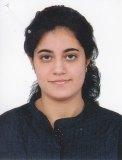 Career ObjectiveEducational DetailsYear of PassingExam passedInstituteUniversity/ Board% MarksRemarks2012M .PharmPharmaceutical TechnologyL. J. Institute Of Pharmacy, AhmedabadGujarat Technological University7.9CPI(72%)DistinctionGold medal2010B.Pharm.K. B. Raval college of pharmacyGujarat University69%First class2006H.S.CSheth C.N. Vidyalaya,AhmedabadGujarat Secondary& Higher Secondary Board87%Distinction2004S.S.CSheth C.N. Vidyalaya,AhmedabadGujarat Secondary& Higher Secondary Board89%DistinctionExperience (3 years)PublicationsScientific expertiseSeminars presentedExtracurricularArea of interestAchievementsAttributesPhoto